ПРОЕКТ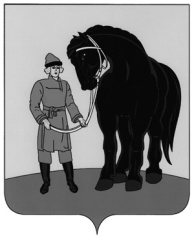 АДМИНИСТРАЦИЯ  ГАВРИЛОВО-ПОСАДСКОГОМУНИЦИПАЛЬНОГО РАЙОНА ИВАНОВСКОЙ ОБЛАСТИПОСТАНОВЛЕНИЕ                                       от _______________ № __________О бюджетном прогнозе Гаврилово-Посадского городского поселения на долгосрочный период до 2028 годаВ соответствии со статьей 170.1 Бюджетного кодекса Российской Федерации в целях организации стратегического бюджетного планирования в Гаврилово-Посадском городском поселении, Администрация Гаврилово-Посадского муниципального района постановляет:1. Утвердить бюджетный прогноз Гаврилово-Посадского городского поселения на долгосрочный период до 2028 года согласно приложению.2. Отменить постановление от 21.01.2022 №38-п «О бюджетном прогнозе Гаврилово-Посадского городского поселения на долгосрочный период».	2. Опубликовать настоящее постановление в сборнике «Вестник Гаврилово-Посадского муниципального района» и разместить на официальном сайте Гаврилово-Посадского муниципального района.3. Настоящее постановление вступает в силу со дня его официального опубликования. Глава Гаврилово-Посадского    муниципального района                                                             В.Ю. Лаптев                                                                                         Приложение 1 к постановлениюадминистрации Гаврилово-Посадскогомуниципального района от ___________ № ________Бюджетный прогноз Гаврилово-Посадского городского поселенияна долгосрочный период до 2028 годаБюджетный прогноз Гаврилово-Посадского городского поселения на долгосрочный период до 2028 года (далее - бюджетный прогноз) –документ содержащий прогноз основных характеристик  бюджета Гаврилово-Посадского городского поселения, показатели финансового обеспечения муниципальных программ Гаврилово-Посадского городского поселения на период их действия, иные показатели, характеризующие бюджет Гаврилово-Посадского городского поселения, а также содержащий основные подходы к формированию налоговой и бюджетной политики Гаврилово-Посадского городского поселения на долгосрочный период.Бюджетный прогноз разработан в соответствии с требованиями статьи 170.1 Бюджетного кодекса Российской Федерации, на основе прогноза социально-экономического развития Гаврилово-Посадского городского поселения и постановлением администрации Гаврилово-Посадского муниципального района от 07.09.2016 №435-п «О бюджетном прогнозе Гаврилово-Посадского городского поселения на долгосрочный период». Бюджетный прогноз является базовым инструментом бюджетного планирования, учитываемым при формировании проекта бюджета, разработке (корректировке) документов стратегического планирования, включая муниципальные программы.Цели и задачи долгосрочной бюджетной политики Гаврилово-Посадского городского поселенияОсновными целями долгосрочной бюджетной политики в период 2023 - 2028 годов являются: - обеспечение социальной и экономической стабильности, сбалансированности и устойчивости бюджета поселения;- повышение эффективности и результативности бюджетных расходов;- стимулирования развития налогового потенциала;- повышения открытости и прозрачности муниципального управления.Бюджетная политика требует оптимально переориентировать имеющиеся ограниченные бюджетные ресурсы путем их перераспределения на первоочередные расходы с целью сохранения социальной и финансовой стабильности в городе, создания условий для их устойчивого социально-экономического развития.Условия формирования бюджетного прогноза Гаврилово-Посадского городского поселенияНа долгосрочный период основными направлениями работы должны стать мероприятия по совершенствованию администрирования налоговых и неналоговых доходов, повышению ответственности администраторов поступлений за эффективное прогнозирование, правильность исчисления, полноту и своевременность уплаты, начисления, взыскания и уточнения администрируемых ими доходов. Следует обратить внимание на меры по укреплению налоговой дисциплины, по сокращению задолженности по налогам и сборам в местный бюджет. Работу с должниками бюджета необходимо проводить более активно.           Налоговая политика должна в первую очередь ориентироваться на мобилизацию налоговых доходов поселения за счет экономического роста и развития внутреннего налогового потенциала.          Прежде всего, необходимо продолжить работу по расширению налоговой базы за счет привлечения инвестиций и развития экономики поселения. Обеспечение благоприятных условий для реализации долгосрочных инвестиционных и инновационных проектов должны стать приоритетным направлением деятельности Администрации района.         По-прежнему актуальным остается вопрос увеличения собственных доходов бюджета на основе резервов роста неналоговых доходов, а также эффективного управления муниципальной собственностью.В числе приоритетных направлений бюджетной политики остается обеспечение эффективности расходов.  На долгосрочный период  приоритеты бюджетной политики будут направлены на повышение эффективности и результативности имеющихся инструментов программно-целевого управления и бюджетирования, создание условий для повышения качества предоставления муниципальных услуг в целях обеспечения потребностей граждан и общества в муниципальных услугах, повышения их доступности, реализации долгосрочных приоритетов и целей социально-экономического развития города.	Основными направлениями бюджетной политики в области расходов являются:- обеспечение выполнения целевых показателей муниципальных программ, преемственность показателей достижения определенных целей, обозначенных в муниципальных программах, целям и задачам, обозначенным в государственных программах;- участие городского поселения в реализации федеральных и региональных национальных проектов, уточнение подходов в бюджетной классификации за счет обособления бюджетных ассигнований на реализацию национальных проектов;- расширение применения практик инициативного бюджетирования;- бережливость и максимальная отдача, снижение неэффективных расходов бюджета поселения, обеспечение исполнения гарантированных расходных обязательств, мониторинг бюджетных затрат на закупку товаров, работ и услуг для муниципальных нужд, а также иных возможных к сокращению расходов;- привлечение инвестиций;- повышение эффективности функционирования контрактной системы в части совершенствования системы организации закупок товаров, работ, услуг для обеспечения муниципальных нужд;-сохранение достигнутого уровня предоставления муниципальных услуг (работ) и недопущение снижения качества их предоставления в целях обеспечения комфортных условий для проживания населения в поселении.Важная роль в обеспечении устойчивости бюджетной системы отводится снижению рисков неисполнения первоочередных и социально значимых обязательств, недопущению принятия новых расходных обязательств, не обеспеченных доходными источниками. 	Прогноз основных характеристик бюджета Гаврилово-Посадского городскогоБюджет Гаврилово-Посадского городского поселения на долгосрочный период прогнозирован сбалансированным. Главными направлениями в части оптимизации городского бюджета стали увеличение доходной части бюджета за счет увеличения доли собственных расходов, контроль за недопущением неэффективных расходов, что привело к качественному и сбалансированному управлению бюджетными средствами.Прогноз основных характеристик бюджета Гаврилово-Посадского городского поселения представлен в приложении 1 к бюджетному прогнозу Гаврилово-Посадского городского поселения на долгосрочный период до 2028 года.В соответствии с прогнозом бюджета Гаврилово-Посадского городского поселения на 2023 год доходы составили 58587,9 тыс. рублей, на 2028 год –40799тыс. рублей.За данный период мы имеем уменьшение доходов в сумме 17788,7 тыс. рублей в основном за счет межбюджетных трансфертов. Безвозмездные поступления в бюджете района на 2023 год запланированы в сумме 25942,3 тыс. рублей, на 2028 год в сумме 7623,9 тыс. рублей. Прогнозирование объема дотации осуществлялось исходя из условия сохранения доли дотации в доходах бюджета, за исключением целевых поступлений от других бюджетов бюджетной системы. В условиях бюджетного прогноза ожидается рост налоговых доходов с 31345,6 тыс. руб. в 2023 году до 31750,3 тыс. руб. в 2028 году или на 1,3 %.На 2023 год запланировано налоговых доходов на сумму 31345,6 тыс. руб. или 53,5 % к общему объему запланированных доходов. 	Налоги на прибыль, доходы на 2023 год составят 24950,0 тыс. руб. на 2028 год – 25150,0 тыс. руб. Рост планируется за счет повышения фонда оплаты труда..	Налоги на товары (работы, услуги), реализуемые на территории Российской Федерации на 2023 год составляют 1645,6 тыс. руб. на 2028 год -  1850,3 тыс. руб.Налоги на имущество спрогнозированы на весь период с 2023-2028 годы в сумме 4500,0 тыс. руб.Неналоговые доходы прогнозируются в 2023 году в сумме 1300,0 тыс. руб. в 2028 году 1425,0 тыс. руб. или с ростом на 9,6%.Структура неналоговых доходов городского бюджета на 2023 год характеризуется высокой долей доходов от использования имущества, находящегося в государственной и муниципальной собственности – 48,1% в общем объеме неналоговых доходов, доходов от продажи материальных и нематериальных активов – 9,6% в общем объеме неналоговых доходов, административные платежи и сборы – 38,5% в общем объеме неналоговых доходов.Доходы от использования имущества, находящегося в государственной и муниципальной собственности на 2023 год составляют 625,0 тыс. рублей, на 2028 год – 750,0 тыс. рублей. Доходы от оказания платных услуг и компенсации затрат государства спрогнозированы на весь период 2023-2028 годы в сумме 50,0 тыс. рублей. Доходы районного бюджета по указанной группе составляют прочие доходы от оказания платных услуг (работ) получателями средств   бюджетов городских поселений.Доходы от продажи материальных и нематериальных активов спрогнозированы на весь период 2023-2028 годы в сумме 125,0 тыс. рублей.  Доходы от продажи материальных и нематериальных активов прогнозированы с учетом формирования границ земельных участков, находящихся в муниципальной собственности, для подготовки к проведению аукционов по продаже земельных участков.Административные платежи и сборы в городской бюджет спрогнозированы на весь период с 2023-2028 годы в сумме 500,0 тыс. рублей.В структуре расходов бюджета наибольший удельный вес занимает жилищно-коммунальное хозяйство (47,4%). Расходы на национальную экономику в общей сумме расходов составили 21,2%, общегосударственные расходы – 6,2%, социально-культурная сфера – 24,9 %, остальные направления – 0,3 %.4.Показатели финансового обеспечения муниципальных программ Гаврилово-Посадского городского поселенияОсобое внимание уделяется качественной разработке и реализации муниципальных программ Гаврилово-Посадского городского поселения как основного инструмента повышения эффективности бюджетных расходов, созданию действенного механизма контроля за их выполнением.В целях решения задачи развития программно-целевого метода планирования и управления муниципальными финансами принято 11 муниципальных программ. Все расходы будут производиться в соответствии с поставленными целями, а результаты оцениваться с помощью целевых индикаторов, определенных программами Гаврилово-Посадского городского поселения.Расходы бюджета Гаврилово-Посадского городского поселения в рамках муниципальных программ Гаврилово-Посадского городского поселения составят в 2023 году -92,3%, в 2024 году – 97,2% и в 2025 году – 97,2%.Расходы, реализуемые не в рамках муниципальных программ Гаврилово-Посадского городского поселения составят в 2023 году – 4495,3 тыс. руб., 2024 году – 1140,8 тыс. руб., 2025 году – 1140,8 тыс. руб.Будет продолжена работа по совершенствованию механизма реализации муниципальных программ Гаврилово-Посадского городского поселения в части изменения структуры программ, сокращения числа фактически вносимых в них изменений.Показатели финансового обеспечения муниципальных программ Гаврилово-Посадского городского поселения на период их действия представлены в приложении 2 к бюджетному прогнозу Гаврилово-Посадского городского поселения на долгосрочный период до 2028 года.5. Оценка и минимизация бюджетных рисков
          Долгосрочная бюджетная политика Гаврилово-Посадского городского поселения на предстоящий период должна в полной мере учитывать прогнозируемые риски развития экономики и предусматривать адекватные меры по минимизации их неблагоприятного влияния на качество жизни населения района.В условиях экономической нестабильности наиболее негативными последствиями и рисками для бюджетной системы Гаврилово-Посадского городского поселения являются:1) превышение прогнозируемого уровня инфляции;2) высокий уровень дефицита бюджета, рост муниципального долга;3) ухудшение условий для заимствований;4) сокращение межбюджетных трансфертов из областного и федерального бюджетов;5) передача дополнительных расходных обязательств.
Мероприятия по минимизации бюджетных рисков:1) повышение доходного потенциала Гаврилово-Посадского муниципального района;2) максимальное наполнение доходной части местных бюджетов для осуществления социально значимых расходов (на культуру, социальную поддержку населения Гаврилово-Посадского городского поселения);3) поддержание экономически безопасного уровня муниципального долга Гаврилово-Посадского городского поселения;4) поддержание минимально возможной стоимости обслуживания долговых обязательств Гаврилово-Посадского городского поселения с учетом ситуации на финансовом рынке;5) активное участие в привлечении средств федерального и областного бюджетов, в том числе в рамках государственных программ Российской Федерации и Ивановской области;6) проведение детальных проверок исполнения местного бюджета.В долгосрочном периоде необходимо продолжать работу по повышению качества управления муниципальными финансами Гаврилово-Посадского муниципального района и эффективности использования бюджетных средств.Приложение 1 к Бюджетному прогнозуГаврилово-Посадскому городскому поселениюна долгосрочный период до 2028 годаот ___________ № ________Прогноз основных характеристикбюджета Гаврилово-Посадского городского поселения(тыс. руб.)                                                       Приложение 2 к Бюджетному прогнозуГаврилово-Посадскому городскому поселениюна долгосрочный период до 2028 годаот ___________ № ________Показатели финансового обеспечениямуниципальных программ Гаврилово-Посадского городского поселения(тыс.руб.)№ п/пНаименование показателя2022год2023 год2024 год2025 год2026 год2027 год2028годгод1.Доходы бюджета - всего101533,158587,940611,940799,240799,240799,240799,2в том числе:1.1.- налоговые доходы30896,631345,631628,031750,331750,331750,331750,31.2.- неналоговые доходы2054,71300,01360,01425,01425,01425,01425,01.3.-безвозмездные поступления68581,825942,37623,97623,97623,97623,97623,92.Расходы бюджета - всего103493,258587,940611,940799,240799,240799,240799,2в том числе:2.1.- на финансовое обеспечение муниципальных программ98505,354092,639471,139658,439658,439658,439658,42.2.- на непрограммные направления расходов бюджета4987,94495,31140,81140,81140,81140,81140,83.Дефицит (профицит) бюджета-1960,10000004.Отношение дефицита бюджета к общему годовому объему доходов бюджета города без учета объема безвозмездных поступлений (в процентах)4,20000005.Источники  финансирования дефицита бюджета - всего1960,1000000в том числе:5.1. - 5.nУказывается состав источников финансирования дефицита бюджета00000005.1Получение кредитов от других бюджетов бюджетной системы Российской Федерации бюджетами городских поселений в валюте Российской Федерации00000005.2Изменение остатков средств на счетах по учету средств бюджетов2760,10000005,3Погашение бюджетами городских поселений кредитов от других бюджетов бюджетной системы Российской Федерации в валюте Российской Федерации-800,00000006.Объем муниципального долга на 1 января соответствующего финансового года800,00000007.Объем муниципальных заимствований в соответствующем финансовом году00000008.Объем средств, направляемых в соответствующем финансовом году на погашение суммы основного долга по муниципальным заимствованиям800,00000009.Объем расходов на обслуживание муниципального долга16,80       00000N п/пНаименование показателя2022 год2023 год2024 год2025 год2026 год2027год2028 год1.Расходы бюджета - всего103493,258587,940611,940799,2---в том числе:1.1.Расходы на реализацию муниципальных программ - всего98505,354092,639471,139658,4---в том числе:1.1.1.Муниципальная программа «Развитие культуры в Гаврилово-Посадском городском поселении»16076,014569,111191,811291,8---1.1.2.Муниципальная программа «Развитие физической культуры, спорта и реализация молодежной политики Гаврилово-Посадского городского поселения»117,0117,0117,0117,0---1.1.3.Муниципальная программа  «Управление муниципальным имуществом Гаврилово-Посадского городского поселения»863,1700,0700,0700,0---1.1.4.Муниципальная программа «Пожарная безопасность и защита населения и территории Гаврилово-Посадского городского поселения от чрезвычайных ситуаций»181,8188,0188,0188,0---1.1.5.Муниципальная программа «Развитие транспортной системы Гаврилово-Посадского городского поселения»35897,112410,24216,74216,7---1.1.6.Муниципальная программа «Благоустройство территории Гаврилово-Посадского городского поселения»19420,220644,219769,119856,4---1.1.7.Муниципальная программа «Обеспечение доступным и комфортным жильем и жилищно-коммунальными услугами граждан Гаврилово-Посадского городского поселения»8622,75303,93128,33128,3---1.1.8.Муниципальная программа «Пенсионное обеспечение и выплата пенсии за выслугу лет муниципальным служащим Гаврилово-Посадского городского поселения»60,260,260,260,2---1.1.9.Муниципальная программа «Долгосрочная сбалансированность и устойчивость бюджета Гаврилово-Посадского городского поселения»100,0100,0100,0100,0---1.1.10.Муниципальная программа «Формирование современной городской среды Гаврилово-Посадского городского поселения на 2018-2022 годы»5167,2 0 0 0   -   -   -1.1.11.  Муниципальная программа "Развитие комплексов очистных сооружений и систем водоотведения Гаврилово-Посадского городского поселения"12000,0 00 0   -   -   -1.2.Непрограммные направления расходов бюджета4987,94495,31140,81140,8---